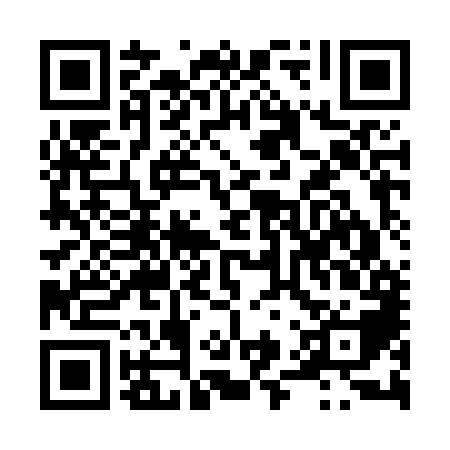 Ramadan times for Tolluste, EstoniaMon 11 Mar 2024 - Wed 10 Apr 2024High Latitude Method: Angle Based RulePrayer Calculation Method: Muslim World LeagueAsar Calculation Method: HanafiPrayer times provided by https://www.salahtimes.comDateDayFajrSuhurSunriseDhuhrAsrIftarMaghribIsha11Mon4:424:426:5512:394:186:236:238:2912Tue4:384:386:5212:384:206:266:268:3213Wed4:354:356:5012:384:226:286:288:3414Thu4:324:326:4712:384:246:306:308:3715Fri4:294:296:4412:384:266:326:328:3916Sat4:264:266:4112:374:286:356:358:4217Sun4:224:226:3812:374:306:376:378:4518Mon4:194:196:3512:374:316:396:398:4719Tue4:154:156:3312:364:336:426:428:5020Wed4:124:126:3012:364:356:446:448:5321Thu4:094:096:2712:364:376:466:468:5622Fri4:054:056:2412:364:396:486:488:5923Sat4:014:016:2112:354:406:516:519:0224Sun3:583:586:1812:354:426:536:539:0525Mon3:543:546:1512:354:446:556:559:0726Tue3:503:506:1312:344:466:576:579:1027Wed3:473:476:1012:344:477:007:009:1428Thu3:433:436:0712:344:497:027:029:1729Fri3:393:396:0412:334:517:047:049:2030Sat3:353:356:0112:334:527:067:069:2331Sun4:314:316:581:335:548:098:0910:261Mon4:274:276:551:325:568:118:1110:292Tue4:234:236:531:325:578:138:1310:333Wed4:194:196:501:325:598:158:1510:364Thu4:154:156:471:326:018:188:1810:405Fri4:104:106:441:316:028:208:2010:436Sat4:064:066:411:316:048:228:2210:477Sun4:024:026:381:316:068:248:2410:508Mon3:573:576:361:306:078:278:2710:549Tue3:523:526:331:306:098:298:2910:5810Wed3:483:486:301:306:108:318:3111:02